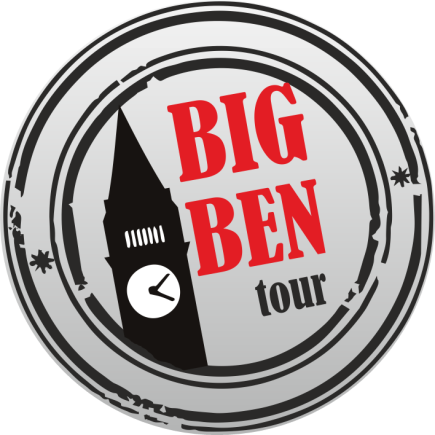 Уникальный тур выходного дня на пароме Таллин-Хельсинки!Новинка4 дня, 2 ночных переездаДаты уточняйте у менеджера. МаршрутМинск — Таллин — Хельсинки — Таллин — МинскПрограмма тура1 деньОтправление из Минска (КЗ Минск) в 15:00. Транзит по территории Беларуси, Литвы, Латвии, Эстонии. Ночной переезд.2 деньПрибытие в ТАЛЛИН в 06:30.
Регистрация на паром в Хельсинки 
07.30 – 09.30 Переезд на пароме компании Tallink M/S STAR M/S или SUPERSTAR в Хельсинки.
Завтрак шведский стол по желанию (за доп.плату 10,5 евро/чел)
10.00 - 12.00 Обзорная экскурсия по Хельсинки с сертифицированным гидом (за доп.плату 10 евро/чел) Знакомство с городом, возникшем еще в XVI столетии - многочисленными портами, знаменитым старейшим рынком Каупаторри, где привлекут Ваше внимание сувениры из оленьего меха и рога, знаменитые меховые изделия и финские ножи. Вы увидите старейший крытый рынок Гельсингфорса - Каупахалли, где наряду с многочисленными рыбными деликатесами можно попроовать и медвежатину и оленину. Путешествие продолжится вдоль эспланады - излюбленного места прогулок жителей Хельсинки и гостей столицы Финляндии. Вы познакотесь с многочисленными памятниками Хельсинки и серьезными, такими как памятник Яну Сибелиусу, Александру 2, сенатору Мишелину, общественному деятелю Снельману, так и совершенно романтическими, например, памятнику материнской любви. Во время обзорной экскурсии Вы насладитесь видами уникальной архитектуры столицы Финляндии-знаменитым ансамблем Сенатской площади, выставочным залом «Финляндия», знаменитой церковью в скале.Свободное время для шоппинга. Вы знали, что в Хельсинки отличный шоппинг? Большинство жителей Санкт-Петербурга ездят за покупками исключительно в Хельсинки! Не упустите возможность насладиться шоппингом и Вы.А может быть Вы любитель развлечений? Парк развлечений Линнанмяки - это свыше 40 аттракционов, игры, сладости, рестораны, океанариум, кинотеатр 4D, бесплатные карусели для малышей и свободный вход! Заманчиво? У Вас будет возможность посетить парк http://www.linnanmaki.fi/ru.17.00 Регистрация на паром в Таллин Размещение в каютах класса «В» (душ, туалет, ТВ) Прекрасные возможности для шопинга: на борту находится несколько обновлённых магазинов с постоянно пополняемым ассортиментом товаров.На корабле найдутся интересные занятия для всех возрастов и на любой вкус.В кормовой части судна находится расположенный на двух палубах шоу-бар, где каждый вечер выступают различные артисты. 
Ужин шведский стол с алкоголем по желанию (за доп.плату 33 евро/чел)
Ночлег на пароме.3 день07.00 Завтрак шведский стол по желанию (за доп.плату 10,5 евро/чел)
08.00 Выход из парома в Таллине. 
Город живой истории и кофейных ароматов. Здесь не играют в старину, а живут в ней. Это один из тех городов, в которые влюбляешься с первого взгляда и на всю жизнь.08.30 - 11.30 Знакомство с городом начнется с автобусно-пешеходной экскурсии (за доп.плату 10 евро/чел): Певческое поле (душа Таллина – символ свободы и воли эстонского народа), дворцово-парковый ансамбль Кадриорг – роскошный подарок Петра I Екатерине I, чудом сохранившиеся развалины монастыря Св.Бригитты, замок Тоомпеа и башня Длинный Герман, православный собор Александра Невского, Домский собор. Со смотровых площадок можно полюбоваться панорамой уютного города, его красными черепичными крышами, шпилями башен и церквей. Ну и конечно Таллин – это вкус марципана и орешков, обжаренных с сахаром и корицей.
Свободное время: 
14.00-15.00 Отъезд в Минск. 
Прохождение Литовско-Белорусской границы.4 деньПрибытие в Минск в 06.00Дополнительная информацияСтоимость тура на человека:С проживанием в четырехместной каюте: 79 евро + 45 рубС проживанием в трехместной каюте: 85 евро + 45 рубС проживанием в двухместной каюте 95 евро + 45 руб В стоимость включено:·         Проезд комфортабельным автобусом туристического класса;·         Переезд на пароме Таллин – Хельсинки·         1 ночь на пароме Хельсинки-Таллин с размещение в 2,3,4-ех местных каютах класса «В» (душ, туалет, ТВ)·         Вечерняя развлекательная программа на пароме Хельсинки-Таллин·         Услуги сопровождающего;·         Дополнительные материалы (каталог объектов, актуальных для посещения).Дополнительно оплачивается:·         Медицинская страховка (3$ - для детей до 18 лет, 4$- для взрослых);·         Консульский сбор в посольство (60€ -взрослые, дети 6-12 лет – 35 евро, до 6 лет – бесплатно, пенсионеры –бесплатно);·         Обзорная автобусно-пешеходная экскурсия по Таллину– 10 € либо пакет экскурсий Таллин+Хельсинки 15 €·         Обзорная экскурсия по Хельсинки - 10 € либо пакет экскурсий Таллин+Хельсинки 15 €          Парк аттракционов Линнанмяки - безлимитное посещение аттракционов 37 €, один аттракцион от 8 €, вход в парк бесплатныйСправочная информацияСтоимость указана по АКЦИИ!
Полная стоимость тура от 95 евро с проживанием в четырехместной каюте + 50 бел.руб